BMW
Corporate CommunicationsInformacja prasowa
styczeń 2016
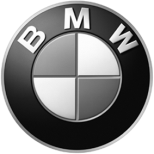 BMW Group PolskaAdres:Ul. Wołoska 22A02-675 WarszawaTelefon*48 (0)22 279 71 00Fax+48 (0)22  331 82 05www.bmw.pl Grupa BMW na CES 2016 w Las Vegas.BMW prezentuje zasadę działania bezdotykowego ekranu dotykowego na przykładzie AirTouch.Monachium/Las Vegas. Na pokazie elektroniki użytkowej Consumer Electronics Show (CES, 6 do 9 stycznia 2016r.) w Las Vegas, Grupa BMW zaprezentuje swoją wizję samochodu przyszłości, aby zademonstrować, jak może wyglądać wnętrze i interfejs użytkownika w przyszłości. Szybki rozwój połączeń między kierowcą, pojazdem i otoczeniem jest coraz bardziej widoczny i sprzyja rozwojowi nowych usług. Przykładem nowych technologii w pojazdach wyposażonych w płynnie połączone sieci jest AirTouch. Pozwala on na intuicyjne sterowanie rozrywką, nawigacją i funkcjami komunikacyjnymi przy użyciu gestów wykonywanych otwartą dłonią. Dzięki AirTouch wyświetlacz umieszczony w pojeździe może być używany jak ekran dotykowy, jednak bez konieczności dotykania jego powierzchni. Czujniki rejestrują ruch dłoni na obszarze między konsolą centralną a lusterkiem wstecznym. Dzięki temu kierowcy lub pasażerowie mogą zmieniać treść dużego panoramicznego wyświetlacza. Proste potwierdzenie wybiera odpowiedni element menu lub aktywuje ikonę.Czujniki na desce rozdzielczej umożliwiają sterowanie trójwymiarowe.Już rok temu BMW zaprezentowało na CES nowe sterowanie gestami. Umożliwia ono wykonywanie czynności takich jak regulacja głośności lub odbieranie rozmów przychodzących za pomocą ruchu palca. W międzyczasie technologia ta została udostępniona jako BMW Gesture Control w nowej serii BMW 7. AirTouch to kolejny duży krok naprzód. Zainstalowane w okolicy deski rozdzielczej czujniki reagują na ruchy ręki umożliwiając trójwymiarowe sterowanie. Ruch ręki lub gest aktywuje odpowiednie miejsca na dużym wyświetlaczu panoramicznym.AirTouch daje jeszcze jedną możliwość potwierdzania czynności. Ukryty przycisk AirTouch znajduje się na krawędzi kierownicy, po lewej stronie, gdzie można go łatwo włączyć kciukiem. Przycisk zaświeca się, kiedy można wybrać menu lub ikonę. Jeden dotyk wystarczy, aby włączyć żądany program lub zmienić ustawienie. Pasażer również ma taki przycisk, który znajduje się na parapecie drzwi. Umożliwia to pasażerom nawigowanie po menu jedną ręką, a drugą szybkie potwierdzanie wyborów.Inteligentne menu AirTouch zmniejsza liczbę kroków koniecznych do dokonania wyboru. Na przykład przy aktywacji telefonu, system automatycznie wyświetla kontakty lub listę zaplanowanych telefonów w górnej części ekranu, dzięki czemu nawiązanie połączenia wymaga już tylko jednej dodatkowej czynności. AirTouch rozpoznaje, jaki wybór i kroki sterowania są konieczne w następnej kolejności i wyświetla je z wyprzedzeniem. Pozwala to kierowcy skupić się na prowadzeniu lub oferuje dodatkowe, wygodne opcje kontroli, kiedy pojazd podróżuje w trybie wysoko zautomatyzowanym. W przypadku pytań prosimy o kontakt z:Katarzyna Gospodarek, Corporate Communications ManagerTel.: +48 728 873 932, e-mail: katarzyna.gospodarek@bmw.plBMW GroupBMW Group, w której portfolio znajdują się marki BMW, MINI oraz Rolls-Royce, jest światowym liderem wśród producentów samochodów i motocykli segmentu premium. Oferuje również usługi finansowe, a także z zakresu mobilności. Firma posiada 30 zakładów produkcyjnych i montażowych w 14 państwach oraz ogólnoświatową sieć sprzedaży w ponad 140 krajach. W 2014 roku BMW Group sprzedała na całym świecie ok. 2,118 mln samochodów oraz 123 000 motocykli. W 2013 r. jej zysk przed opodatkowaniem wyniósł 7,91 mld euro przy dochodach 76,06 mld euro (dane za rok finansowy). Na dzień 31 grudnia 2013 r. globalne zatrudnienie sięgało 110 351 pracowników.Źródłem sukcesu BMW Group jest długofalowe planowanie oraz działanie w sposób odpowiedzialny. Ważną częścią strategii firmy jest zrównoważony rozwój w aspekcie społecznym i ochrony środowiska w całym łańcuchu dostaw, pełna odpowiedzialność za produkt oraz  zobowiązania na rzecz oszczędzania zasobów. Polityka ta stanowi integralną część strategii rozwoju przedsiębiorstwa.www.bmwgroup.com Facebook: http://www.facebook.com/BMW.PolskaTwitter: http://twitter.com/BMWGroupYouTube: http://www.youtube.com/BMWGroupviewGoogle+: http://googleplus.bmwgroup.com